Příloha č 1 Krycí list nabídky dodávky a službyKRYCÍ LIST NABÍDKYk veřejné zakázce malého rozsahu„Modernizace multimediální učebny pro ZŠ Újezd u Brna“3. výzva - mobiliářfinancované v rámci dotačního titulu MMR -  48. VÝZVA IROP – VZDĚLÁVÁNÍ – SC 5.1 (CLLD)INFRASTRUKTURA ZÁKLADNÍCH ŠKOL VE VAZBĚ NA ODBORNÉ UČEBNY A UČEBNY NEÚPLNÝCH ŠKOL, projekt „Multimediální učebna, CZ.06.05.01/00/22_048/0003871“.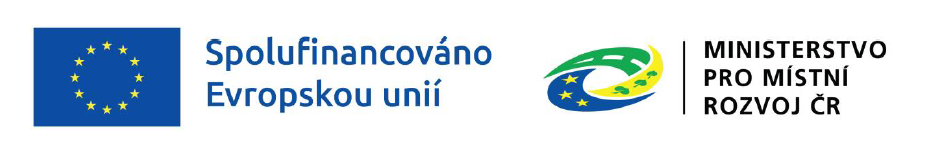 Veřejná zakázka malého rozsahu dle § 27 zákona č. 134/2016 Sb., o zadávání veřejných zakázek, ve znění pozdějších předpisů (dále také jen „ZZVZ“).1. Základní identifikační údaje1. Základní identifikační údajeZadavatelZadavatelNázev:Město Újezd u BrnaSídlo:Komenského 107, 664 53 Újezd u BrnaZástupce zadavatele: Ing. Marie Kozáková, starostka městaIČO:00282740Tel.:+420 544 224 336, +420 544 224 218E-mail:starosta@ujezdubrna.cz1.2. Dodavatel1.2. DodavatelNázev:Sídlo/místo podnikání:Spisová značka v obchodním rejstříku:Statutární zástupce/osoba oprávněná za dodavatele:IČO:DIČ:Tel.:E-mail:Kontaktní osoba ve věcech nabídky:Tel.:E-mail:Bankovní spojení:2. Formulář nabídkové ceny v Kč „nejvýše přípustné“2. Formulář nabídkové ceny v Kč „nejvýše přípustné“2. Formulář nabídkové ceny v Kč „nejvýše přípustné“2. Formulář nabídkové ceny v Kč „nejvýše přípustné“2. Formulář nabídkové ceny v Kč „nejvýše přípustné“Závazná cena dílaCena v Kčbez DPHDPH (...%)Cena v Kčs DPHCena v Kčs DPH„Modernizace multimediální učebny pro ZŠ Újezd u Brna“, 3. výzva - mobiliář3. Oprávněná osoba za dodavatele jednat3. Oprávněná osoba za dodavatele jednatPodpis oprávněné osoby, razítko, datum:Titul, jméno, příjmení:Funkce: